Work Paper SCE13WP008Water PumpingRevision # 0Southern California EdisonCommercial Variable Speed Swimming Pool PumpAt-a-Glance SummaryDocument Revision HistoryCommission Staff Review and Comment HistoryTable of ContentsAt-a-Glance SummaryDocument Revision HistoryTable of ContentsSection 1. General Measure & Baseline DataProduct MeasuresProgram Implementation OverviewProduct Parameter DataSection 2. Calculation Methods	2.1 Program Implementation Analysis	2.2 Electric Energy Savings Estimation Methodologies	2.3 Demand Reduction Estimation Methodologies	2.4 Gas Energy Savings Estimation MethodologiesSection 3. Load ShapesSection 4. Base Case, Measure, and Installation Costs	4.1 Base Case(s) Costs	4.2 Measure Case Costs	4.3 Installation/Labor Costs	4.4 Incremental & Full Measure CostsAppendix 1 – Supplemental FilesAppendix 2 – Commission Staff Comments/ReviewAppendix 3 – Measure Application Type DefinitionsAppendix 4 – CPUC Quality MetricsAppendix 5 – DEER Resources Flow ChartReferencesGeneral Measure & Baseline DataProduct MeasuresGeneral DescriptionThe measure is a Variable Speed (VS) Pool Pump ≤ 3 horsepower (HP) in a commercial setting. The base case is a Single-speed Pool Pump ≤ 3 HP in a commercial setting.Technical DescriptionPool pumps are used to circulate swimming pool water through a filtration system in order to keep it clear and remove debris and disease-causing agents. Pumps are also used for pool cleaning sweeps, heating, and water features such as fountains and waterfalls. A pool pump motor in California is typically 0.5 to 3 horsepower (hp), single phase, alternating current (AC), and either a permanent split capacitor (PSC) or capacitor-start capacitor-run (CSCR) design [467]. Most run at a fixed single-speed of 3450 revolutions per minute (rpm) [468].A VS pool pump uses a motor controller that can be programmed to modulate motor speed and flow rate. For VS pool pumps ≤ 3 HP, the controller and pump are integrated into a single unit as shown in Figure 1. Larger pumps typically use a VS control unit housed in a separate enclosure; these are not included in the scope of this work paper. VS pool pumps typically use electronically-commutated motors (ECMs), which offer higher efficiencies that PSC motors.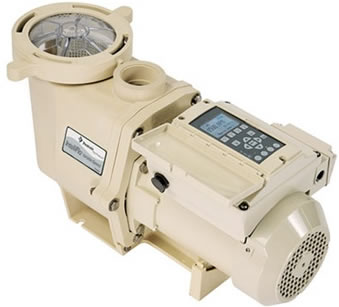 Figure 1 Variable Speed Pool PumpSignificant energy savings can be achieved by reducing flow rate when it is not necessary to operate at full flow. This is indicated by the Pump Affinity Law, which expresses the relationship between power (P), speed (n), and flow (Q):Running the pump at half speed will theoretically reduce power draw to 1/8 of full power, but actual power draw will likely be higher due to lower motor efficiencies at part load. For this work paper, savings are derived from test data and not the Affinity Law.Benefits of VS pool pumps are not limited to energy savings. They are quieter and need less maintenance than single-speed pumps. Lower flow rates allow the filter to more effectively remove debris, which improves water clarity. Reduced strain on the pump, filters, and plumbing prolong the useful life of the equipment [466].Program Implementation OverviewImplementation MethodsThe Delivery Mechanisms and Program Types are:Direct Install (Early Retirement, ER)Qualified contractors will install VS pool pumps at customer facilities.Downstream (Replace-on-Burnout, ROB)Customers will apply for an incentive after installing qualifying VS pool pumps.Program Restrictions and GuidelinesEligibility RequirementsBoth base and measure case pool pumps must be ≤ 3 HP, but the VS pump does not have to have the same horsepower rating as the base case single-speed pump. For example, replacing a 1 HP single-speed pump with a 3 HP VS pump is acceptable. Some counties offer guidance on what size or model of pump to install based on site data.For this work paper, horsepower rating refers to the nameplate horsepower before service factor is applied.Only 1-for-1 pump replacements are eligible.Implementation RequirementsAll climate zones are eligible.Assembly, Hotel, and Motel building types are eligible.Documentation RequirementsApplications must include proof that the existing pool pump flow rate meets the 6-hour turnover rate required by Title 24.Measure Application TypeSee Implementation Methods above.Product Parameter DataDEER Data DEER does not have a measure for variable speed pool pumps. DEER did have a measure for two speed swimming pool pumps (2005: D03-967). This measure used an inefficient single speed pool pump as the base case and an efficient 1.5 hp two speed pool pump as the measure case. The savings were based on an average 25,000 gallon residential single family swimming pool, and the measure was limited to pool pumps used for filtration. These savings are not applicable to this measure because greater energy savings result from using a variable speed pump compared to a two-speed pump.The most recent version of DEER (2014 Code Update) does not include pool pump measures.Table 1. DEER Difference SummaryNet-to-GrossTable 2.  DEER Net-to-Gross RatiosEffective Useful Life / Remaining Useful LifeTable 3.  DEER EUL Values/MethodologyIn-Service Rate / First Year Installation Rate:Table 4. Installation RateREADi Technology FieldsTable 5. READi Tech IDsCodes & Standards Requirements Base Case and Measure InformationCalifornia Code of Regulations, Title 20, Public Utilities and Energy (2014) [422]: Section 1605.3(g)(5) requires two-speed control for residential pool pumps ≥ 1 HP. This does not apply to commercial pool pumps.Codes and Standards Enhancement (CASE) Initiative for Title 20, Pools and Spas [467]: The CASE report recommendations, which have been accepted by Title 20, requires specific efficiency levels for single-speed, two-speed, and VS pool pumps ≤ 5 HP. This applies to both residential and commercial pool pumps.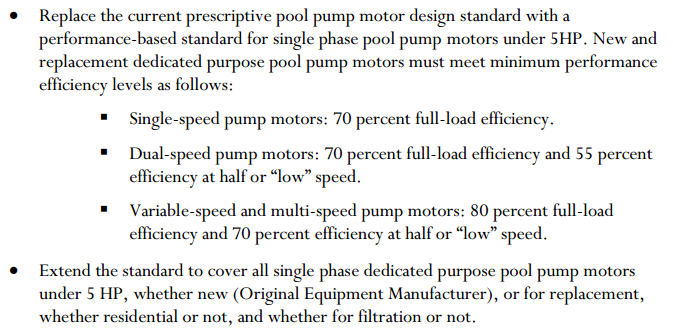 California Code of Regulations, Title 24, Building Standards Code (2013) [462]: Chapter 31B “Public Swimming Pools,” Section 3124B provides capacity requirements for several types of pools. The pools eligible for this work paper fall under item 5, “other types of public pools.” The Title 24 language does not explicitly state that pool water must be turned over in 6 hours during pool open hours; it only states that the pump system must have the capability to do so. However, based on discussions with health inspectors and pool operators, the flow rate corresponding with a six hour turnover time is treated as the minimum flow rate during pool open hours. This minimum flow rate is site-specific and calculated from pool volume.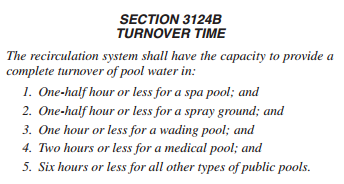 California Code of Regulations, Title 22, Social Security (2014) [473]: Chapter 20 “Public Swimming Pool,” Section 65525 states that during filtration, the flow rateshall not be lowered below 65% of that required by Title 24. This does not impact the work paper because this work paper assumes that the measure case VS pool pump will operate at 100% of the Title 24-required flow rate during filtration during pool open hours.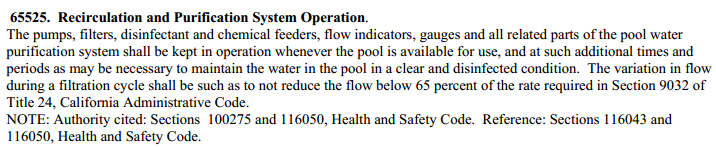 Local Health Codes: Health departments at the city, county, or other level may provide regulations and guidelines for public swimming pools. Most counties will cite the Title 24 turnover time requirements.Relevant EM&V StudiesCommercial Pool Pump Market Characterization Study: Intermediate Report [468]: This study was done to support this work paper. The study results were directly used to develop the savings estimates.Relevant Workpaper DispositionsThere have been no dispositions on this work paper. Other Sources for non-DEER MethodsCodes and Standards Enhancement Initiative (CASE) report for Pools and Spas [467]: The proposed code requirements in this report were used to develop the code baseline.Measure Guideline: Replacing Single-Speed Pool Pumps with Variable Speed Pumps for Energy Savings [466]: This DOE document served as a general source of information about the benefits and potential of VS pool pumps over single-speed pumps.California Energy Commission (CEC) Appliance Efficiency Database, for Residential Pool Pumps: This database was used to determine the measure case power consumption; a regression analysis was performed.Calculation MethodsProgram Implementation AnalysisTable 6. Baseline by Measure Application TypeFor ER, the Direct Install program will work with qualified contractors to perform retrofits for existing inefficient single speed pumps. Contractors will examine the condition and age of the existing equipment to verify that ER is occurring.Electric Energy Savings Estimation Methodologies2.2.1 Emerging Technologies AssessmentThis work paper was developed in conjuction with an SCE Emerging Technologies assessment [468], which included a market characterization study and field monitoring.2.2.1.1 Market Characterization StudyThe three commercial market segments identified as having the potential for the VS pool pump measure were:Lodging (hotels, motels)Schools (high schools, colleges, universities)Assemblies (fitness centers, sports clubs, recreational areas, other public pools)For each market segment, an attempt was made to survey 50 randomly selected sites (in SCE service territory) for equipment and operational characteristics, including:Pool and pump operating schedulePool system: Volume, filtration medium, pressure drop, Pool pump and motor: Size, service factor, age, efficiency, controls, nameplate, flow rate, speed, etc.Spot measurement of voltage, current, power factor (using a True RMS meter)Health code requirements, turnover ratesKey findings from the study:Lodging: Study results indicated that hotels and motels should be the primary target market for the VS pool pump measure. Most of the lodgings (33 of 50) use single-speed pool pumps ≤ 3 HP which operate 24/7. Lodging data were used in the savings calculations.Schools: Most pool pumps (37 of 42) are greater than 3 HP because they serve large, competitive-sized lap pools. Therefore the VS pool pump measure would not cover those pumps. Survey data from schools were used to inform the development of this work paper but not used in savings calculations.Assemblies: Operating schedules are similar to that of the lodging market segment, but more pumps are > 3 HP because fitness centers often have Olympic-sized lap pools. Only 31 sites were successfully surveyed because irregular staffing schedules made it difficult to gain access to the site. Assembly data were used in the savings calculations.Flow Requirements: Several sites have pumps that are undersized and therefore cannot meet the required 6 hours/turnover flow rate. In addition, many of the pools are too large to be served by a single pump ≤ 3 HP. Many pool operators surveyed did not know their local turnover requirements.2.2.1.2 Field MonitoringPending field results.2.2.2 Energy Savings and Demand Reduction Estimation Methodology2.2.2.1 Base Case Energy UsageER BaselineThe base case power consumption is calculated using voltage (V), current (I) and power factor (pf) measurements taken during the surveys. Due to issues with the meters, in most cases only voltage and current readings were obtained. Therefore, if power factor is not available, a value of 0.8 (from the Handbook of Pumps and Pumping [472], full load for 0.75‒7.5 kW; see Figure 2) is assumed.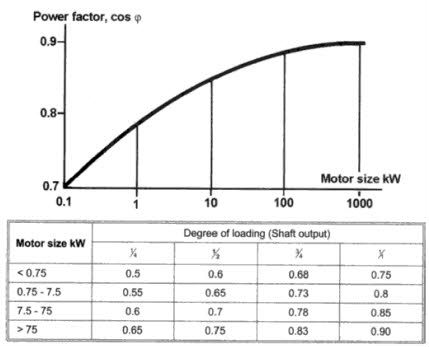 Figure 2 Typical Power Factors by Motor SizeThe annual energy usage (E) is calculated as shown:Motel Example (ER)ROB BaselineUpcoming Title 20 standards require single speed pool pump motors to be at least 70% efficient at full load. To develop the ROB code baseline, the watt draw from the ER baseline (Pbase) is multiplied by an adjustment factor. This adjustment factor is the ratio between the average efficiencies of a Title 20-qualifying and non-qualifying pool pump motor. These efficiencies are from the Codes and Standards Enhancement Initiative (CASE) report for Pools and Spas [467]; see Table 7.Table 7 Average Pool Pump Motor Efficiencies and Power Consumption Adjusment FactorsMotel Example (ROB)Note that the ROB baseline does not consider whether the existing pump is appropriately sized for the pool. It is a theoretical case where the efficiency of the customer’s existing pump (from survey data) has been improved to Title 20 levels.2.2.2.2 Measure Case Energy UsageThe measure case power consumption is determined from a regression analysis of data from the California Energy Commission (CEC) Appliance Efficiency Database, for Residential Pool Pumps. Since there is no significant distinction between residential and commercial pool pumps (upcoming Title 20 standards will apply the same requirements to both) [467], the use of residential data is considered acceptable.CEC System CurvesFor each pool pump in the CEC database, flow rates and watt draws at each of the three CEC system curves (A, B, C) are provided. Each VS pump has several entries because they are tested at multiple speed (rpm) settings. See Figure 3 for a sample pump curve and the CEC curves and equations.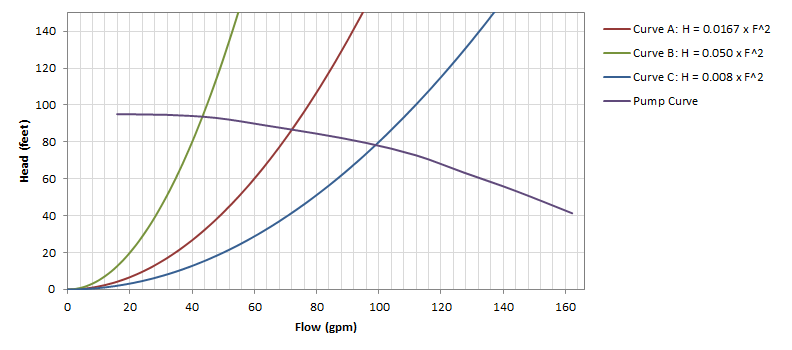 Figure 3 Sample Pump Performance Curve and CEC System CurvesSince pool plumbing head losses are site-specific, the CEC curves are used to represent three typical plumbing scenarios:Curve A corresponds to a system with high head losses. This is typical of a new pool with 2” PVC pipe [469, 470].Curve B corresponds to an older system with very high head losses. This is typical of a pool with 1 ½” copper pipe [469, 470].Curve C corresponds to a system with medium head losses. This is typical of a new pool with 2 ½” PVC pipe [469].For the VS pool pump measure, Curve C is used because it is assumed to be the most representative of VS pump installations. The Los Angeles County Department of Public Health has issued guidelines for the installation of VS pumps, which state:“For existing pools, installation will be allowed only when plumbing and equipment is sized to accommodate the maximum flow of the pump at 60 feet of head at the highest rpm.”The guidelines also include specific requirements for a particular VS pump model:“Installation of this pump will only be allowed when the plumbing size of the suction line is at least 3” and the plumbing size of the return line is at least 2 ½“. These are the pipe sizes needed to accommodate the maximum flowrate of this pump.”While these guidelines may not be standard for other counties, and while many other variables such as filters and piping configuration will influence head losses, for this work paper it is assumed that during installation some system improvements will be performed so that the post-retrofit system curve resembles Curve C.See Figure 4 below for a plot of the polynomial regression: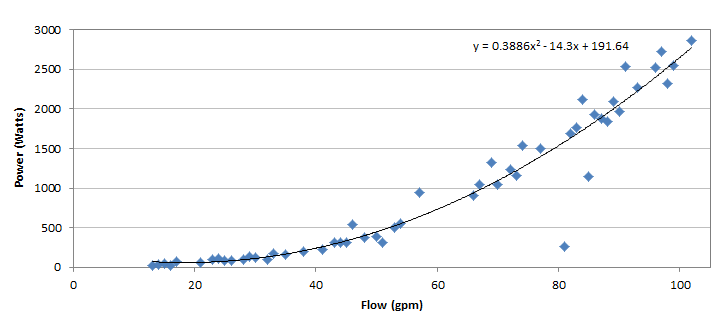 Figure 4 CEC Curve C Flow vs Power for Variable Speed Pool PumpsPool Open HoursThe Title 24 6-hour turnover requirement for public pools is used to determine the minimum flow rate (Qopen) during pool open hours:Motel ExamplePool skimmers require a minimum of 25 gpm to function adequately [466], so a value of 25 is used if flow is calculated to be below 25. It is noted that not all VS pool pump models will be able to lower flow rate to 25 gpm or below, so in those cases the energy savings may be reduced.Using the regression results shown in Figure 4, the expected watt draw of a VS pump providing 73.31 gpm is:Note that some counties may require a turnover rate greater than Title 24’s 6 hours/turnover, so the watt draw may be greater in those cases.Pool Closed HoursThere are no regulations that specify minimum flow rates for public pools during closed hours, but it is recommended that the water be filtered two hours before and two hours after open hours [471]. Therefore pool pumps can be run at any speed during closed hours as long as the water passes health code water quality criteria (including pH, disinfectant concentration, and clarity/turbidity). Since residential pools have a suggested turnover rate of 24 hours/turnover [466], this work paper uses that turnover rate for commercial pools during closed hours.Motel ExampleSince skimmers require 25 gpm to function adequately, and since some VS pool pumps have a limit on how low speed can be reduced:At 25 gpm, the expected watt draw of a VS pump is 0.077 kW.However, as a conservative assumption, the minimum watt draw is set at 120 W, which is the lowest possible watt draw from the Pentair Commercial Pool Pump Savings Calculator [469].Annual Energy UsageThe following assumptions are used in the annual energy usage calculations:Non-filtration tasks such as pool cleaning, backwashing filters, and water features may require a pool pump to run at high speed. Typically when a residential VS pool pump is programmed, a high speed serves these non-filtration tasks, and a low speed is used for filtration. However, the Title 24 6-hour turnover time for public pools requires that, in many cases, commercial VS pool pumps operate at high speed for filtration during open hours. Therefore, it is assumed that the open hours flow rate Qopen is sufficient to perform non-filtration tasks as well.Approximately 10% of a pool pump’s operation time is used for non-filtration tasks [466]. Therefore, the open hours are extended by applying a factor of 1.1:The annual energy usage (E) is calculated as shown:Motel Example2.2.2.3 Energy Savings and Demand ReductionPer-site Energy SavingsThe annual energy savings for the Motel Example are:Motel Example (ER)Motel Example (ROB)Per-site Demand ReductionMost lodging and assembly sites are open year-round, but several only open during summer or winter. Nearly all sites operate their pools between 2pm and 5pm. The coincident diversity factors (CDFs) are calculated by averaging the number of open hours during 2‒5pm and dividing by 3:Table 8 Coincident Diversity FactorsMotel Example (ER)Motel Example (ROB)Work Paper Energy Savings and Demand ReductionAs a deemed measure, the VS pool pump measure requires savings to be consolidated to one value per permutation of building type, climate zone, and program type. This was done using the following methodology:Assemble initial data setAs mentioned in Section 2.1.1, the Schools data were removed from consideration. This left 81 sites total for Lodging (50) and Assembly (31).Remove ineligible sitesFifty of the 81 sites were removed from consideration for one or more of the following reasons:Existing pump is not single speed and therefore ineligible for this measure.Existing pump is greater than 3 HP and therefore not within the scope of the measure.Pool requires a larger pump or multiple pumps: The highest Curve C flow recorded in the CEC database, for any type of pool pump, is 102 gpm (except for 1 outlier at 170 gpm). Assuming a 6-hour turnover, this corresponds to a pool size of approximately 36,000 gallons. This implies that sites with a pool > 36,000 gallons need a pump greater than 3 HP or multiple pumps in parallel. All sites meeting this criterion were removed from consideration. There will be cases where the plumbing system has less head than specified by Curve C and allows flows > 102 gpm, but those are not considered in this analysis.Of the remaining eligible sites, 26 were Lodging, and 5 were Assembly; many of the Assembly sites had large pools > 36,000 gal. Due to the low representation of Assembly sites, all 31 remaining sites were treated as a single group for analysis.Average Energy SavingsA straight average of the 31 per-site energy savings values yielded:ER: 7,441 kWhROB: 5,586 kWhAverage Demand ReductionA straight average of the 31 per-site demand reduction values yielded:ER: 0.59 kWROB: 0.36 kWClimate ZoneThis measure is assumed to be unaffected by climate zone, so no further adjustments were made.First BaselineER: 7,441 kWhROB: 5,586 kWhSecond BaselineER: 5,586 kWhDemand Reduction Estimation MethodologiesSee Section 2.2 above.First BaselineER: 0.59 kWROB: 0.36 kWSecond BaselineER: 0.36 kWGas Energy Savings Estimation MethodologiesNo gas energy savings are claimed for this work paper.First BaselineN/ASecond BaselineN/ALoad ShapesThe difference between the base case load shape and the measure load shape would be the most appropriate load shape; however, only end-use profiles are available.  Therefore, the closest load shape chosen for this measure is the Residential Pool Pumps load shape. See table below for a list of all Building Types and Load Shapes.  See the KEMA report [31] for a more thorough discussion regarding the load shapes for this measure.Table 9. Building Types and Load ShapesBase Case, Measure, and Installation CostsTable 10. Measure cost summary by application type* IMC may be useful for determining program incentive.Base Case(s) CostsFor SCE’s residential VS pool pump work paper, the SCE evaluation team solicited bids (material and labor) for single-speed and VS residential pool pumps to ascertain costs. The bid to replace a single-speed pump with a single-speed pump is $687.24. A DOE Measure Guideline document on VS pool pumps estimated single-speed pool pump costs as $400 to $700 [466].Based on these sources, the base case cost used for this work paper is $700.  Measure Case Costs For SCE’s residential VS pool pump work paper, the bid to replace a single-speed pump, remove the mechanical timer, and install and program a VS pump is $1,705.77. A DOE Measure Guideline document on VS pool pumps estimated measure costs as $1,400 to $1,800 [466]. The preliminary bids for phase 2 of the Emerging Technologies assessment are, on average, $1,600. The average cost for material and labor in SCE’s multifamily VS pool pump program is $1,600.Based on these sources, the measure case cost used for this work paper is $1,650.In some cases, auxiliary equipment such as flow meters and valves need to be replaced. These are not included in the measure cost. Permit fees are not included in the measure cost.Installation/Labor CostsThe installation and labor costs are included in the costs presented in Sections 4.1 and 4.2.  Incremental & Full Measure CostsFor ER, the full measure cost (FMC) is:FMC = Measure Equipment Cost + Measure Labor CostFMC = $1,650For ER and ROB, the incremental measure cost (IMC) is:IMC = (Measure Equipment Cost + Measure Labor Cost) –		(Base Case Equipment Cost + Base Case Labor Cost)	IMC = $1,650 – $700 = $950Table 11. Incremental and full measure cost calculationsTable 12. Incremental and full measure cost valuesAppendix 1 - Supplemental FilesAppendix 2 – Commission Staff Comments / ReviewInclude embedded file(s) with Commission staff feedback.Appendix 3 - Measure Application Type DefinitionsThe DEER Measure Cost Data Users Guide found on www.deeresources.com under DEER2011 Database Format hyperlink, DEER2011 for 13-14, spreadsheet SPTdata_format-V0.97.xls, defines the measure application type terms as follows:Measure Application TypeBaseline Technologies for UES and Cost calculationsMeasure cost overview developed by SCE:Appendix 4 – CPUC Quality MetricsCPUC workpaper development actions to ensure quality are listed below, adapted from ex ante implementation scoring metrics described in Attachment 7 of Decision (D).13-09-023.  The corresponding scoring metrics are shown below.Appendix 5 – DEER Resources Flow ChartReferences Measure 1Measure description A Variable Speed (VS) Pool Pump ≤ 3 horsepower (HP) in a commercial settingProgram delivery methodDirect install, DownstreamMeasure application typeER, ROBBase case descriptionSource:  Customer existing (ER) or Title 20 code baseline (ROB)A Single-speed Pool Pump ≤ 3 HP in a commercial settingEnergy and demand impact common units Per pumpPeak Demand Reduction(kW/unit)ER: 0.59 kWROB: 0.36 kWEnergy savings(Base case – Measure)(kWh/unit)ER: 7,441 kWhROB: 5,586 kWhGas savings(Base case – Measure)(therms/unit)0Full measure cost($/unit)Source: Contractor bids$1,650Incremental measure cost ($/unit)Source: Contractor bids$950Effective useful life (years)Source:  DEER 2014 (OutD-PoolPump)10 yearsNet-to-gross ratio(s) Source: DEER 2014 (ET-Default)0.85Important commentsRevision #	Revision Date	Section-by-Section Description of RevisionsAuthor (Name, PA)010/06/2014New work paperJason Wang, SCERevision #	Date Submitted to Commission StaffDate Comments ReceivedCommission Staff CommentsMeasure IDMeasureDescriptionBaseDescriptionEnergy Savings (kWh/yr)Demand Savings (Watts/yr)EUL (yr)MeasureEquipment Cost($)Base Equipment Cost ($)Labor Cost ($)D03-967Efficient Two Speed Pool Pump, 1.5 hpInefficient Single Speed Pool Pump140054010527.21345.04357.12DEER Used in Workpaper Approach?Modified DEER methodologyNoScaled DEER measureNoDEER base case usedNoDEER measure case usedNoDEER building types UsedNoDEER operating hours usedNoReason for Deviation from DEERDEER does not contain this type of measure.DEER VersionN/ADEER ID and Measure Name (Sample)N/AFrom DEER TablesFrom DEER TablesFrom DEER TablesFrom DEER TablesFrom DEER TablesFrom DEER TablesNTGR_ID Description Sector Building TypeNTGProgram DeliveryET-DefaultEmerging Technologies approved by ED through work paper reviewAllAny0.85AnyREADi EUL IDMarketEnd UseMeasureEUL (Years)RUL (Years)OutD-PoolPumpResidentialRecreationHigh Efficiency Pool Pump103.3From DEER TablesFrom DEER TablesFrom DEER TablesFrom DEER TablesFrom DEER TablesFrom DEER TablesGSIA_ID Description Sector Building TypeGSIA ValueProgram DeliveryDef-GSIADefault GSIA valuesAnyAny1.0AnyREADi Field NameValues included in this workpaperMeasue Case UseCategoryRecreationMeasure Case UseSubCatsPoolMeasure Case TechGroupsPump SystemMeasure Case TechTypesPool PumpBase Case TechGroupsPump SystemBase Case TechTypesPool Pump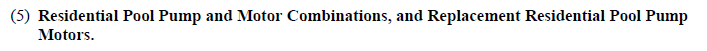 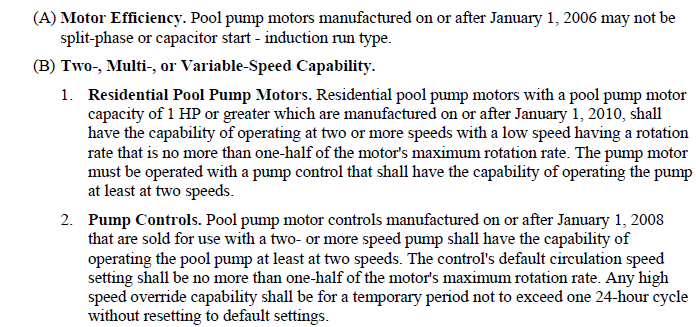 Measure Application TypeBaselineBaseline Technology DurationERFirstExisting technology3.3 yearsERSecondCode/standard6.7 yearsROBFirstCode/standard10 yearsROBSecondROB N/AROB N/AExample SiteThis site will be used in all following examples:Building type: 		MotelPool hours: 		7:00am‒7:00pmPump run hours: 	24/7Pump: 			Single-speed, 1.5 HPPool: 			26,393 gallonsElectrical: 		1-phase, 8.8 amps, 230 V, no power factor measuredHPNon QualifyingTitle 20 QualifyingAdjustment Factor0.562%77%81%0.7563%76%83%166%76%87%1.565%76%86%267%79%85%2.570%77%91%370%79%89%Building TypeCDFLodging (Hotel and Motel)0.98Assembly0.86Building TypeE3 Alternate Building TypeLoad ShapeAssemblyResidentialResidential Pool PumpsLodging - HotelResidentialResidential Pool PumpsLodging - MotelResidentialResidential Pool PumpsMeasure Application TypeBase Case Equipment Cost($/unit)Measure Equipment Cost ($/unit)Installation Cost ($/Unit)Incremental Measure Cost ($/unit)Full Measure Cost (1st Baseline period) ($/unit)Full Base Cost (2nd baseline period)($/unit)ROB$700$1,650N/A$950N/AN/ANCN/AN/AN/AER$700$1,650N/AN/A*$1,650$950REAN/A*Measure Application TypeIncremental Measure Cost ($/unit)Full Measure Cost (1st Baseline period) ($/unit)Full Base Cost (2nd baseline period) ($/unit)ROB/NEWIncremental Measure Cost = (Measure Equipment Cost + Measure Labor Cost) – (Base Case Equipment Cost + Base Case Labor Cost)N/AN/AERN/AFull Measure Cost = Measure Equipment Cost + Labor CostFull Base Cost = (-1)*(Second Base Case Equipment Cost + Labor Cost)REAN/AFull Measure Cost = Measure Equipment Cost + Labor CostN/AMeasure Application TypeIncremental Measure Cost ($/unit)Full Measure Cost($/unit)Full Base Cost (2nd Baseline)($/unit)ROB/NEW$950N/AN/AERN/A$1,650$950REAN/AN/ACodeDescriptionCommentEREarly retirementMeasure applied while existing equipment still viable, or retrofit of existing equipmentEARRetrofit Add-onRetrofit to existing equipment without replacementROBReplace on BurnoutMeasure applied when existing equipment fails or maintenance requires replacementNCNew ConstructionMeasure applied during construction design phase as an alternative to a code-compliant standard designMeasure Application TypeBaselineBaseline Technology Measure Cost CalculationDurationERFirstExisting technologyMeasure equipment cost + labor costRUL = 1/3*EULERSecondCode or standard(-1)*(Code/standard equipment cost + labor cost)EUL - RULREAFirstExisting technologyMeasure equipment cost + labor costEULREASecondN/AN/AN/AROBFirstCode or standard(Measure equipment cost + labor cost) – (Code/standard cost + labor cost)Full EULROBSecondN/AN/AN/ANCFirstCode or standard(Measure equipment cost + labor cost) – (Code/standard cost + labor cost)Full EULNCSecondN/AN/AN/AMetricWorkpaper Development Action to Ensure Quality2Address all aspects of the Uniform Workpaper Template3aInclude appropriate program implementation background3bInclude analysis of how implementation approach influences development of ex ante values3cInclude all applicable supporting materials 3dInclude an adequate description of assumptions or calculation methods4Pursue up-front collaboration on high impact measures with Commission staff prior to formal submission for review7Include analysis of recent and relevant existing data and projects that are applicable to workpaper technologies for parameter development that reflects professional care, expertise, and experience9Appropriately incorporate DEER assumptions, methods, and values for new or modified existing measures using professional care and expertise10Incorporate cumulative experience into workpaper through inclusion of an analysis of previous activities, reviews, and direction.  (ED expects IOUs to immediately incorporate disposition guidance into workpapers to be submitted for formal review)[31]KEMA Inc, JJ Hirsch and Associates, Itron Inc. (2006). Load Shape Update Initiative-Final Report.[351]California Public Utilities Commission. (2013). Energy Efficiency Policy Manual-Version 5[422]California Energy Commission. "2014 Appliance Efficiency Regulations (Title 20)." CEC-400-2014-009-CMF (2014).[436]2014 Database for Energy Efficient Resources (DEER). 2014 DEER EUL Table - Update (DEER2014-EUL-table-update_2014-02-05.xlsx).[462]California Building Standards Commission, Based on the 2012 International Building Code. California Building Code 2013. 1 Jan. 2014. California Code of Regulations, Title 24, Part 2.[466]Hunt, A., and S. Easley. Measure Guideline: Replacing Single-Speed Pool Pumps with Variable Speed Pumps for Energy Savings. U.S. Department of Energy, May 2012. Web. 25 Aug. 2014.[467]Worth, Chad, Eric Ludovici, Elizabeth Joyce, and Gary Fernstrom. Analysis of Standards Proposal for Residential Swimming Pool & Portable Spa Equipment. 29 July 2013. Codes and Standards Enhancement (CASE) Initiative.[468]Hillis, Ryan, and Dennis Rowan. Commercial Pool Pump Market Characterization Study: Intermediate Report. ASWB Engineering, 22 July 2014.[469]Pentair. "COMMERCIAL POOL PUMP SAVINGS CALCULATOR." Web. 25 Aug. 2014. <http://www.pentairpool.com/dealer-resources/calculators/commercial-pump-calc/standard.html>.[470]NSF International. "NSF/ANSI 50: Equipment for Swimming Pools, Spas, Hot Tubs, and Other Recreational Water Facilities." Issue 57. Web. 25 Aug. 2014. <http://standards.nsf.org/apps/group_public/download.php?document_id=8332>.[471]Information & Energy Services, Inc. Multi-Family Residential Variable Speed Swimming Pool/Spa Pump Retrofit. 2012.[472]Nesbitt, Brian. "10.1.3.1 Power Factor." Handbook of Pumps and Pumping: Pumping Manual International. 1st ed. Burlington: Elsevier, 2006. 263. Web. 25 Aug. 2014.[473]California Office of Administrative Law. "California Code of Regulations, Title 22, Social Security." Web. 24 July. 2014.